北京市科技金融促进会 简  报2015年第11期  总第148期                                                                                                                                                                                                                                                                                                                                                                                                          2015年11月01日目    录●  政策法规北京市新技术新产品（服务）认定管理办法  ．．．．．．．．．．．．．．．．．．．．．．． 01行业信息中国2015年投资路线图提前曝光(部分)   ．．．．．．．．．．．．．．．．．．．．．．．．．．03行业声音周小川：央行致力稳定货币供应 ．．．．．．．．．．．．．．．．．．．．．．．．．．．．．06尚福林锁定明年监管重点：“提质控险”．．．．．．．．．．．．．．．．．．．．．．．．．．．．．．．06●  新会员介绍北京斯福泰克科技股份有限公司  ．．．．．．．．．．．．．．．．．．．．．．．．．．．．．．08北京美思优唐文化传播有限公司  ．．．．．．．．．．．．．．．．．．．．．．．．． 08北京生泰宝科技有限公司  ．．．．．．．．．．．．．．．．．．． ．．．．．．．．08它山之石湖南省出台新政支持以专利使用权出资登记注册公司．．．．．．．．．．．．．. . . . 09高新技术产品国际采购服务中心落户哈尔滨  ．．．．．．．．．．．．．．．．．．．．．．．．．．．．． 10●  科技金融ABC什么是BOT？ ．．．．．．．．．．．．．．．．．．．．．．．．．．．．．．．．．．．．11●政策法规北京市新技术新产品（服务）认定管理办法第一条  为贯彻落实《中共北京市委 北京市人民政府关于进一步创新体制机制加快全国科技创新中心建设的意见》（京发〔2014〕17号）、《北京市人民政府办公厅印发〈关于在中关村国家自主创新示范区深入开展新技术新产品政府采购和推广应用工作的意见〉的通知》（京政办发〔2014〕24号），开展新技术新产品（服务）认定管理工作，推动新技术新产品（服务）应用，服务经济发展、城市建设和民生改善，发挥市场端拉动作用，提升全社会自主创新能力，制定本办法。第二条  本办法所称的新技术新产品（服务）是指：企业、高等学校、科研院所和各类社会组织通过原始创新、集成创新和引进消化吸收再创新等方式取得，技术先进，产权明晰，质量可靠，市场前景广阔的产品（服务）。第三条  经认定的新技术新产品（服务），可享受政府采购和推广应用等政策支持。本市优先认定大气污染防治、污水处理、垃圾处理、智能交通、城市安全运行和应急救援、绿色建筑、住宅产业化及新农村建设，以及文化惠民、健康养老、居民消费等民生领域的新技术新产品（服务）。第四条  市科委、市发展改革委、市经济信息化委、市住房城乡建设委、市质监局、中关村管委会组成新技术新产品（服务）认定小组（以下简称认定小组），负责新技术新产品（服务）认定工作。建立联席会议制度，由认定小组各组成部门、各相关行业主管部门、各区县政府作为成员单位。联席会议每半年召开一次，通报新技术新产品（服务）认定以及政府采购和推广应用情况，协调解决有关问题，研究下一阶段工作。第五条  新技术新产品（服务）认定须同时满足以下条件：（一）申请单位应为本市行政区域内的企业、高等学校、科研院所或社会组织；（二）产品（服务）应属于本市重点发展的战略性新兴产业以及现代服务业领域范围，符合构建“高精尖”经济结构的要求，生产过程符合节能减排技术标准；（三）产品（服务）应具有技术先进性和创新性，并拥有自主知识产权；（四）产品（服务）技术成熟、质量可靠，符合国家和本市对产品（服务）生产、销售的相关规定及特殊要求；（五）产品（服务）具有潜在的经济效益和较大的市场前景，或能够显著降低生产成本，比同类产品（服务）有明显的价格优势。第六条  新技术新产品（服务）的认定程序如下：（一）申请单位提交下列申请材料：1.《北京市新技术新产品（服务）认定申请书》；2.产品（服务）拥有自主知识产权的证明文件（复印件）；3.国家和本市对产品（服务）生产、销售有相关规定及特殊要求的，应提供产品（服务）符合规定及要求的证明文件（复印件）；4.其他需提供的材料，包括产品（服务）技术先进性和创新性的证明文件、销售合同（发票）、企业标准文本、具有资质的第三方检测认证机构出具的检验报告或相关证书等（复印件）。（二）认定小组组织专家对申请单位的材料进行评审，提出评审意见。（三）认定小组会同相关行业主管部门，对专家评审结果进行审核，提出认定名单。（四）认定小组将认定名单向社会公示10个工作日。公示期间有异议的，由认定小组核实处理。（五）公示期满无异议的，由认定小组发布认定结果，并向申请单位颁发“北京市新技术新产品（服务）证书”。第七条  新技术新产品（服务）自认定之日起有效期为3年，到期后其认定资格自动失效，申请单位可重新申请认定，符合条件的核发新的“北京市新技术新产品（服务）证书”。第八条  申请单位隐瞒事实或提供虚假申请材料的，一经发现取消其申请资格，已获得认定的，取消其认定资格并向社会公告。被取消资格的单位，认定工作小组三年内不再受理其认定申请。第九条  本办法自发布之日起三十日后施行。●行业信息中国2015年投资路线图提前曝光(部分)中国工信部：明年重点扶持七大产业投资路线：互联网、钢铁、智能制造、机器人、新能源车、宽带中国、盐业从工信部获悉，明年智能化建设，互联网管理，钢铁落后产能淘汰，新能源车推广，军民融合，盐业改革，海洋工程等七大领域，有望成为工信部政策扶持的重点。这也意味，这七大领域的政策红包有望密集落地，市场相关概念也将持续掀起热潮。2015年将实施智能制造试点等专项行动，组织实施智能机器人、增材制造等产业推进计划。以智能制造为主攻方向，以工业互联网和自主可控软硬件产品为重要支撑，以推广应用标准体系为主要抓手，以健全融合机制为重要保障，推进两化融合。提升中国智能装备产业的竞争力首先应从应用市场入手，搭建更多的开放式应用服务平台应当是理想的选择。通过服务平台，可以有效打开应用市场，让更多的用户有机会主动去接触机器人技术，从而成为坚实的客户群体。工信部日前表示，抓好盐业体制改革仍然是2015年工信部体改的重点。据业内人士表示，盐业体制改革对于破除盐业垄断有积极作用，可以增加消费者的话语权和选择权，还可以倒逼传统盐业企业转型，同时增加企业竞争力和活力。海通证券分析师称，2015年工信部将推出宽带中国2015专项行动，作为2014年宽带中国行动的延续。有望给通信设备行业带来利好;而互联网产业发展指导文件的出台，则将令信息消费概念带来提振。中国国家发改委：七大工程稳定投资投资路线：基建、京津冀、长江经济带、一带一路2015年为“十二五”规划收官之年，“十二五”提出的各项经济社会发展指标能否完成，将在2015年年底得到检验。因此，作为承担宏观调控和推进经济体制改革的职能部门，发改委2015年的工作部署尤为重要。全国发展和改革工作会12月15日召开，会上发出信号： 2015年将定向精准保持投资平稳增长；多点支撑促进消费扩大和升级；调整优化外贸结构。 在拓展有效需求方面，发改委将着力两大方面：一是定向精准保持投资平稳增长。国家发改委近期公布，国家层面已经建立了重大基础设施建设项目推进机制，即“七大工程包”，分别为粮食水利、交通、生态环保、健康养老服务、信息电网油气等重大网络工程、清洁能源、油气及矿产资源保障工程等。二是多点支撑促进消费扩大和升级。大力实施养老健康家政、信息、节能环保、旅游休闲、住房、文化教育体育等6大领域消费工程，加快推进实施“宽带中国”战略和“宽带乡村”工程等。最近几个月，发改委加快了基础设施项目的审批速度。发改委在10月份和11月份批准通过了几个铁路建设项目，总投资额超过了人民币5520亿元。预计这些项目将给投资带来提振，而投资是中国经济增长的主要推动力。除了国内基建加码之外，基建走出去是另一重要线索，包括“一带一路”等带来的投资项目也值得关注。中国农业部：力推农业现代化投资路线：土地流转、农业科技12月22日至23日中央农村工作会议传来“新鲜事儿”，会议强调加快推进农业现代化。而资本市场上，一直备受关注的农业股更加得到各大机构的集体推荐。2015 年是农业第三轮改革的关键之年。从农业部2105年工作安排来看，土地流转、农业信息化、现代种业、农垦改革等将成为工作重点方向。而即将于明年年初公布的2015年中央一号文件也将连续第12年聚焦“三农”，而主题或亦是农业现代化。农业现代化的发展将会伴随对技术的需求和职业化农民的崛起，而拥有技术创新能力的企业、能够提供多产品多服务的综合平台型企业将受益，实现市占率提升，成长为大市值公司。中信证券推荐关注农机、化肥等相关行业龙头。●行业声音周小川：央行致力稳定货币供应周小川表示，央行致力保持货币供应稳定，但经济是不断发展变化的，有时候这一变化是由国际金融市场状况引起，国内流动性也随之变化，因此央行有时向市场注入流动性，有时收紧流动性，对资本市场包括股市产生影响。市场参与者应主要关注上市公司基本面。过去中国金融市场相对独立，但随着沪港通、银行间市场、债券市场的发展与开放，中国金融市场与国际金融市场的联系越来越紧密。地缘政治的不确定性、大宗商品价格下跌和主要经济体货币政策分化是近期全球金融市场波动性上升的主要原因。货币政策可以为结构性改革提供空间和时间，但不是万能药。应将政府干预与央行的逆周期调控和宏观审慎政策区分开来。他对中国经济前景表示乐观，认为油价下跌有利于中国经济增长和就业，但可能影响对非化石能源的投资。周小川表示，货币政策是总量政策，房地产调控属结构性政策，通常总量政策不针对结构性问题调控，但如果房地产市场出现大幅波动，央行也可以出台一些结构性措施，如调节贷款与房屋价值比率等。尚福林锁定明年监管重点：“提质控险”岁末临近，在银监会近日召开的2015年全国银行业监督管理工作会议上，对2014年的总结是“重改革、化风险、惠实体”，而展望新的一年，主要的目标是“提质效、控风险、促改革、推法治”，言简意赅。银监会主席尚福林在会上还详细分析了银行业“新常态”下出现的五大新特征，分别是贷款增速回稳、存贷利差收窄、社会融资方式转变、不良贷款反弹、“宽进严管”。为此，他要求银行业积极应对新常态下的风险挑战，系统研究新常态下的市场机遇，促进新常态下银行业的新发展。对于区域性银行的流动性风险，尚福林还提到，“加强流动性互助和政策协调，建立区域内中小银行流动性互助基金，强化大型银行和中小银行之间的资金协作，构建同业互助机制，共同维护市场稳定”。此外，银监会还表示，要扩大民营银行试点范围；扩大消费金融公司试点范围；扩大村镇银行民资股比范围；扩大民间资本参与机构重组范围。推进银行业金融机构混合所有制改革，拓宽民间资本进入银行业的渠道。对于明年的工作任务，尚福林表示，银行业要牢牢把握国际经济合作深化和国民经济转型升级的战略机遇，为实体经济提供针对性强、附加值高的金融服务。 对于流动性风险，尚福林表示，“要做好监测和压力测试，确保流动性管理全面涵盖各类表内外业务。丰富流动性管理工具。加强流动性互助和政策协调，建立区域内中小银行流动性互助基金，强化大型银行和中小银行之间的资金协作，构建同业互助机制，共同维护市场稳定”。银监会还将建立流动性互助系统，满足中小金融机构的流动性调剂需求。尚福林称，明年将推进银行业金融机构混合所有制改革，拓宽民间资本进入银行业的渠道。积极推动银行业务管理架构改革，提高银行专营化水平。数据显示，2014年新设14家民营控股的非银行金融机构，新增108家民间资本占主导地位的村镇银行。尚福林还提及，要深化事业部制改革，促进“部门银行”向“流程银行”转变；推进专营部门改革，实现业务合理集成，缩短经营链条，缩小管理半径；探索部分业务板块和条线子公司体制改革。●新会员介绍北京斯福泰克科技股份有限公司北京斯福泰克科技股份有限公司，国内上市公司，从事以软件为核心的培训和认证、咨询服务，包括CMMI&reg;培训及评审服务、高级IT管理培训服务、甲方项目管理服务、并行计算、软件外包等。公司已为上百家的企业提供了软件工程项目管理、软件测试及软件过程改进等多方面的培训；并为中国200多家知名软件公司、金融、电信企业和大型企业的数据中心、IT服务中心提供了基于CMMI&reg;全面过程改进方案。北京美思优唐文化传播有限公司北京美思优唐文化传播有限公司是一家致力于媒体品牌建设的创意设计机构。公司用新锐的创意与独特的设计理念为客户设计具有自身特点的媒体品牌产品。公司重视原创，在每个项目中提出针对不同需求的全新设计概念。北京生泰宝科技有限公司北京生泰宝科技有限公司, 是一家专业从事生态健康电器产品的研发、生产、销售、服务的高科技企业。公司凝聚了一批卓越的生态治理专家、空气净化专家、纳米技术专家、电器专家，致力于将生态湿地复合净化技术应用于室内空气净化器产品的研发，开创了空气生态净化的新领域。经中国高新技术企业评价中心和中国国防科技信息中心等权威机构鉴定，公司拥有的核心技术属于国际首创并达到国际先进水平。●它山之石湖南省出台新政支持以专利使用权出资登记注册公司日前，经湖南省人民政府同意，湖南省科技厅、湖南省工商行政管理局、湖南省知识产权局联合出台了《关于支持以专利使用权出资登记注册公司的若干规定（试行）》（以下简称《规定》），这是湖南省贯彻党的十八大和十八届三中、四中全会精神，深化科技体制改革，促进专利成果转化的新举措，在全国处于先行先试行列。
  近年来，湖南省成为专利产出大省，但受到原有科技成果管理体制以及政策的制约，科技成果向现实生产力转化的“最后一公里”没有完全通畅，专利成果存在“转化难”、“转化慢”的现象。为了破解这一难题，湖南省及时顺应国家健全科技成果处置权、收益权管理机制，促进科技成果资本化、产业化的新政，省科技厅、省工商行政管理局和省知识产权局通力配合，加强省内外调研，就专利使用权出资定义、入股比例及条件、监管工作等方面做出了新的界定。此举有利于深化产学研协同创新，降低高新技术企业开办门槛，促进全社会创新、创业，助力发展新兴产业，加速湖南省产业结构调整和经济转型发展。
  该《规定》将专利权和使用权合理分离，细化、深化了国家关于专利权等非货币性财产出资登记注册公司的相关规定。如在登记注册公司时允许专利权人用专利使用权作价出资，入股比例不受限制，促进财产性权利转化为资本；对用于出资的专利使用权由有资质的专业评估机构进行评估作价；专利许可方式为在中国境内独占许可；以专利使用权出资方具有持续获取与所在公司业务发展相关专利的能力；以专利使用权出资方可以用新的专利权或专利使用权作价用于公司资本维持等。高新技术产品国际采购服务中心落户哈尔滨哈尔滨市对外科技开放水平，吸引大企业不断创新对俄合作模式，火炬国际化联盟欧亚市场战略合作联盟秘书处落户哈尔滨市高新区，同时建立高新技术产品国际采购服务中心，集中打造对俄合作的科技服务新业态。  高新技术产品国际采购服务中心项目作为“一带一路”的项目示范，在国家火炬国际化联盟的支持下，通过建立认证、保险、银行、商检、物流、贸易咨询等国际化市场化的服务机构集群，实施一系列高端服务，一方面针对独联体国家俄语地区市场，集聚我国百家国家级高新区企业及产品资源，推动技术及产品出口，另一方面也吸引以俄罗斯等独联体国家高新技术企业及产品进入中国市场，打造国际高新技术及产品的新“义乌”。未来，将促进形成由国内外大型企业引领的高新技术产业全球供应链上的欧亚共同市场，加速推进高新技术、产品、产业和资本转移。通过建立综合展览展示中心、国际化服务中心、金融结算中心等五大中心。形成以中国“火炬”为品牌效应的国际展交集散地，整合各类国际服务资源，实现全方位、多元化的现代服务职能，以适应市场新变化和需求，加速推进哈市对外科技水平。截至目前，已经有包括俄罗斯西德鲁克公司、哈尔滨银行、东星商贸在线、欧亚斯科技服务公司等国内外二十余家机构协议进驻该中心。●科技金融ABC什么是BOT？BOT，即build—operate—transfer（建设—经营—转让），是指政府通过契约授予私营企业（包括外国企业）以一定期限的特许专营权，许可其融资建设和经营特定的公用基础设施，并准许其通过向用户收取费用或出售产品以清偿贷款，回收投资并赚取利润；特许权期限届满时，该基础设施无偿移交给政府。目前，国内很多城市的污水处理厂、垃圾发电厂等项目，都是采用BOT的投资方式。本期组稿、撰稿：王觅时 康光明 张鑫    编辑： 张鑫联系地址：北京市朝阳区安翔北里11号创业大厦A座217室电    话：64853151  64853161传    真：64858451  邮政编码：100101电子信箱：bjtf_2007@126.cn网    址：www.bjtf.cn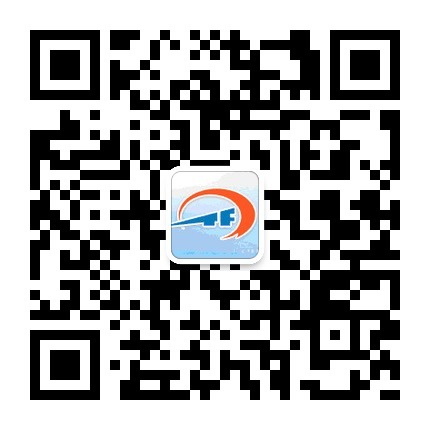 